		Соглашение		О принятии согласованных технических правил Организации Объединенных Наций для колесных транспортных средств, предметов оборудования и частей, которые могут быть установлены и/или использованы на колесных транспортных средствах, и об условиях взаимного признания официальных утверждений, выдаваемых на основе этих правил Организации Объединенных Наций*(Пересмотр 3, включающий поправки, вступившие в силу 14 сентября 2017 года)		Добавление 130 — Правила № 131 ООНПересмотр 2 — Поправка 1Дополнение 1 к поправкам серии 02 — Дата вступления в силу: 24 сентября 2023 года		Единообразные предписания, касающиеся официального утверждения автотранспортных средств в отношении систем автоматического экстренного торможения (САЭТ)Настоящий документ опубликован исключительно в информационных целях. Аутентичным и юридически обязательным текстом является документ ECE/TRANS/WP.29/2023/12.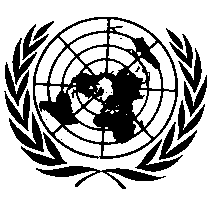 ОРГАНИЗАЦИЯ ОБЪЕДИНЕННЫХ НАЦИЙ Пункт 5.4.1.1 изменить следующим образом:«5.4.1.1	Функция САЭТ должна автоматически восстанавливаться при инициировании каждого нового запуска двигателя (или цикла “работа”, в зависимости от того, что применимо). Это требование не применяется в том случае, если новый запуск двигателя (или цикл “работа”, в зависимости от того, что применимо) выполняется автоматически, например при работе системы “стоп/старт”».Пункт 6.9 изменить следующим образом (включить ссылку на новую сноску 5 и саму новую сноску 5):«6.9	Надежность системы6.9.1	Любой из упомянутых выше сценариев испытаний — когда сценарием предусмотрена одна схема испытания одной категории (столкновение транспортного средства с транспортным средством, столкновение транспортного средства с пешеходом) на одной скорости данного транспортного средства при одном условии загрузки — реализуется дважды. Если в ходе одного из двух испытательных прогонов не удается обеспечить требуемых характеристик, то испытание можно повторить еще один раз. Сценарий испытания засчитывается как пройденный, если требуемые характеристики обеспечиваются при двух испытательных прогонах. Количество неудачных испытательных прогонов в пределах одной категории не должно превышать:a)	10,0 % от реализованных испытательных прогонов в рамках испытаний на столкновение транспортного средства с транспортным средством; иb)	10,0 % от реализованных испытательных прогонов в рамках испытаний на столкновение транспортного средства с пешеходом5.5	Если общее количество испытательных прогонов в рамках одной категории
по-прежнему составляет менее 10, то для данной категории могут быть проведены дополнительные испытательные прогоны, включая, помимо прочего, сценарий с непройденным испытанием, с тем чтобы общее количество испытательных прогонов достигло по крайней мере 10.6.9.2	Основную причину любого неудачного испытательного прогона анализируют совместно с технической службой, и соответствующие данные прилагают к протоколу испытания. Если основная причина 
не может быть увязана с отклонением в схеме испытания, то техническая служба может провести испытание при любых других значениях скорости в пределах диапазона скорости, определенного в 
пункте 5.2.1.3, 5.2.1.4, 5.2.2.3 или 5.2.2.4, в зависимости от того, который из них применим.6.9.3	В ходе оценки по приложению 3 изготовитель должен при помощи надлежащей документации доказать, что система способна надежным образом обеспечивать требуемые характеристики».Нумерацию последующих сносок изменить.E/ECE/324/Rev.2/Add.130/Rev.2/Amend.1−E/ECE/TRANS/505/Rev.2/Add.130/Rev.2/Amend.1E/ECE/324/Rev.2/Add.130/Rev.2/Amend.1−E/ECE/TRANS/505/Rev.2/Add.130/Rev.2/Amend.1E/ECE/324/Rev.2/Add.130/Rev.2/Amend.1−E/ECE/TRANS/505/Rev.2/Add.130/Rev.2/Amend.15 December 2023 